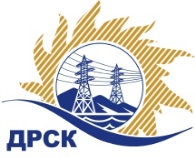 Акционерное Общество«Дальневосточная распределительная сетевая  компания»Протокол процедуры переторжкиг. БлаговещенскСПОСОБ И ПРЕДМЕТ ЗАКУПКИ: запрос предложений в электронной форме на право заключения договора на выполнение работ: Капитальный ремонт помещений СП ЦЭС, филиал ХЭС (Лот № 764 раздел 1.1 ГКПЗ 2019).НМЦ ЛОТА (в соответствии с Извещением о закупке): 6 580 970,00 руб. без НДС.КОЛИЧЕСТВО ПОДАННЫХ ЗАЯВОК НА УЧАСТИЕ В ЗАКУПКЕ: 4 (четыре) заявки.ИНФОРМАЦИЯ О РЕЗУЛЬТАТАХ ВСКРЫТИЯ КОНВЕРТОВ:ОТМЕТИЛИ:1. В соответствии с решением Закупочной комиссии (Протокол №472/УР -Р от 21.06.2019) к процедуре переторжки были допущены следующие участники: ООО "ГОРТРАНС", АО "Востоксельэлектросетьстрой", ООО «Ремонтно-Строительная организация», ООО "Монолит Арго"2. Предмет переторжки: цена заявки.3. Участие в процедуре переторжки приняли 3 (три) участника, а именно:, АО "Востоксельэлектросетьстрой", ООО «Ремонтно-Строительная организация», ООО "Монолит Арго".4 Участие в процедуре переторжки не приняли 1 (один) участник, а именно: ООО "ГОРТРАНС"5. Процедура переторжки осуществлялась с использованием средств электронной торговой площадки Единой электронной торговой площадки на Интернет-сайте https://rushydro.roseltorg.ru в присутствии секретаря Закупочной комиссии.6. Дата и время начала процедуры переторжки: 13:00 часов местного (Благовещенского) времени (07:00 часов Московского времени) 24.06.2019.7. Место проведения процедуры переторжки: Единая электронная торговая площадка по адресу: https://rushydro.roseltorg.ru»8. В результате проведения переторжки условия заявок на участие в закупке были изменены следующим образом:Секретарь Закупочной комиссии 1 уровня АО «ДРСК»	Елисеева М.Г.исп. Игнатова Т.А. тел. 397307№ 472/УР -П24.06.2019№п/пДата и время регистрации заявкиНаименование, адрес и ИНН Участника и/или его идентификационный номерЦена заявки до переторжки, 
руб. без НДС, а также иные условия заявки, являющиеся предметом переторжкиЦена заявки после переторжки, 
руб. без НДС, а также иные условия заявки, являющиеся предметом переторжки106.06.2019 06:20Общество с ограниченной ответственностью «Ремонтно-Строительная организация» 
ИНН/КПП 2724183909/272401001 
ОГРН 11327240115736 509 707,005 423 846,95207.06.2019 03:19Общество с ограниченной ответственностью "Монолит Арго" 
ИНН/КПП 2723159999/272301001 
ОГРН 11327230021806 580 970,005 476 093,30307.06.2019 01:53Акционерное общество "Востоксельэлектросетьстрой" 
ИНН/КПП 2702011141/272501001 
ОГРН 10227014039446 580 920,006 247 095,15406.06.2019 13:33ОБЩЕСТВО С ОГРАНИЧЕННОЙ ОТВЕТСТВЕННОСТЬЮ "ГОРТРАНС" 
ИНН/КПП 2722073308/272401001 
ОГРН 10827220044206 580 970,006 580 970,00